Zasady przyznawania środków z rezerwyDziekana Wydziału Nauk Humanistycznych w dyscyplinach: historia, językoznawstwo, literaturoznawstwo, nauki o sztuce oraz sztuka muzyczna O środki z rezerwy Dziekana mogą się ubiegać Pracownicy dyscyplin uprawianych na Wydziale: ewaluowanych (historia, językoznawstwo, literaturoznawstwo, nauki o sztuce) i nieewaluowanej (sztuki muzyczne), którzy zadeklarowali przynależność do liczby N w tej dyscyplinie.Środki z rezerwy Dziekana mają na celu umożliwienie realizacji niezbędnych działań naukowych, które nie mogą zostać sfinansowane z innych dostępnych źródeł finansowania, w szczególności z funduszu grantowego w dyscyplinie i z funduszu Rektora na publikacje naukowe. Uwaga: środki z rezerwy Dziekana nie służą organizowaniu konferencji naukowych. Niedopuszczalne jest też wnioskowanie o środki z rezerwy Dziekana na cel realizowany w ramach otrzymanego grantu dyscyplinowego lub innego. Wniosek powinien zawierać zwięzłe merytoryczne uzasadnienie, przewidywany rezultat działań i szacowaną kwotę całkowitą wraz z dokładnym wyszczególnieniem planowanych wydatków i ich przeznaczenia. Koszty podróży służbowej oblicza Wnioskodawca zgodnie z obowiązującym kalkulatorem: https://kalkulatory.gofin.pl/Kalkulator-krajowa-podroz-sluzbowa,12.htmlhttps://kalkulatory.gofin.pl/Kalkulator-zagraniczna-podroz-sluzbowa,12.htmlKompletny wniosek, sporządzony na formularzu dostępnym na stronie internetowej Wydziału, należy złożyć nie później niż 2 tygodnie przed planowanym przedsięwzięciem w sekretariacie właściwego instytutu dyscyplinowego. Środki przyznaje Dziekan po zaopiniowaniu wniosku przez Koordynatora dyscypliny. Dziekan może przyznać kwotę niższą od wnioskowanej lub odmówić finansowania. Wydatki przekraczające przyznany limit środków nie będą finansowane. Odbycie podróży służbowej potwierdza Koordynator dyscypliny. Koordynatorowi dyscypliny należy także przedłożyć faktury i inne dokumenty finansowe.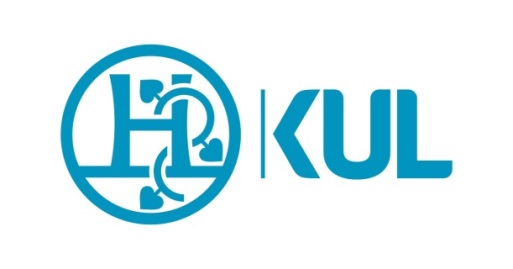 …………………………………………………      dataWniosek o przyznanie środków z rezerwy Dziekanaw dyscyplinie (proszę korzystać z edytowalnej formy załączonej w linku) 1. Imię i nazwisko Wnioskującego: ……………………………………………………………………………………… stopień naukowy i stanowisko: ...........……………………………………………………………………………………Katedra …………………………………………………………………………………………………………………………………2. Kwota wnioskowana: ………………PLN (słownie: …………………………………………………………………) 3. Cel, na który mają być przyznane środki: ………………………………………………………………………… ………………………………………………………………………………………………………………………………………………………………………………………………………………………………………………………………………………………………………………………………………………………………………………………………………………………………………………4. Termin realizacji: ………………………………………………………………………………………………………………5. Przewidywany rezultat: ……………………………………………………………………………………………………………………………………………………………………………………………………………………………………………………6. Uzasadnienie: ………………………………………………………………………………………… ……………………………………………………………………………………………………………………………………………… ……………………………………………………………………………………………………………………………………………… ……………………………………………………………………………………………………………………………………………… ……………………………………………………………………………………………………………………………………………… ………………………………………………………………………………………………………………………………………………6. Planowane koszty (zgodne z kalkulatorem podróży służbowej jeśli dotyczy) i ich przeznaczenie: 1) ……………………………………………………………………………………………………………………………………………2) ……………………………………………………………………………………………………………………………………………3) ……………………………………………………………………………………………………………………………………………4) ……………………………………………………………………………………………………………………………………………								………………………………………………….podpis Wnioskującego______________________________________________________________________________________Opinia Koordynatora dyscypliny: 1) Czy wniosek nie koliduje z działaniami finansowanymi z innych źródeł (np. grantu dyscyplinowego – proszę zaznaczyć właściwe): 	NIE, NIE KOLIDUJE 		TAK, KOLIDUJE 2)……………………………………………………………………………………………………………………………………………………………………………………………………………………………………………………………………………………………………………………………………………………………………………………………………………………………………………………………………………………………………………………………………………………………………………………………								…………………………………………………….podpis Koordynatora dyscypliny====================================================================================== Decyzja Dziekana: ………………………………………………………………………………………………………………………………………………………………………………………………………………………………………………………………………………………………………………………………………………………………………………………………………………………………………………………………………………………………………………………………………………………………………………………………………………………………………………………………………………………………………………………………………………………………………………………………….podpis Dziekana